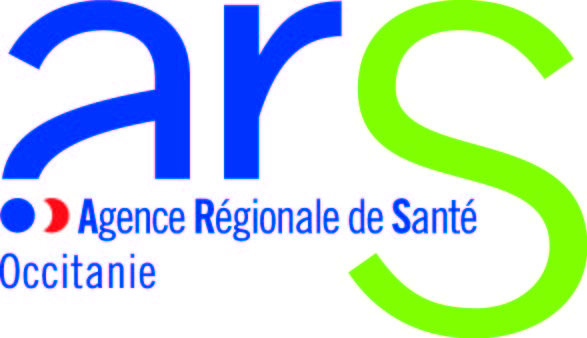 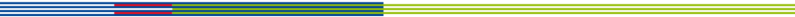 Fiche n°1Dossier type de demande d’autorisation de participation à l’expérimentation relative à l’administration par les pharmaciens du vaccin contre la grippe saisonnière(1 fiche par pharmacien)Signature du pharmacienSignature du (des) titulaires(s): L’ARS Occitanie procède à un traitement de vos données personnelles pour gérer les autorisations de participation à l’expérimentation de relative à l’administration par les pharmaciens du vaccin contre la grippe saisonnière et pour réaliser une évaluation statistique, sur le fondement de l’article 6-1-e du RGPD (Règlement (UE) n°2016/679 du Parlement européen et du Conseil du 27 avril 2016 relatif à la protection des personnes physiques à l'égard du traitement des données à caractère personnel et à la libre circulation de ces données). Les réponses aux demandes d’informations de ce formulaire sont toutes obligatoires. A défaut de réponse de votre part, votre demande d’autorisation ne pourra être traitée. Les données enregistrées sont conservées pendant la durée de l’expérimentation et ne peuvent être communiquées qu’aux destinataires suivants : agents de l’ARS Occitanie (direction de la santé publique, direction du premier recours, direction des projets), agents de l’URPS pharmaciens, agents du CROP Midi-Pyrénées et agents du CROP Languedoc-Roussillon. Conformément au RGPD et à la loi n° 78-du 6 janvier 1978 modifiée relative à l'informatique, aux fichiers et aux libertés (loi Informatique et Libertés), vous disposez d’un droit d’accès, de rectification, d’effacement et de portabilité des données vous concernant. Vous pouvez également demander la limitation du traitement de vos données et vous opposer, pour des raisons tenant à votre situation particulière, au traitement des données vous concernant. Vous pouvez exercer ces droits, en adressant votre demande à la Déléguée à la Protection des Données de l’ARS Occitanie :Par courriel à l’adresse : ARS-OC-CIL@ars.sante.frOu Par voie postale :Agence Régionale de Santé OccitanieDéléguée à la Protection des Données26-28 Parc club du Millénaire1 025, rue Henri Becquerel CS 30001 34067 Montpellier Cedex 2Vous disposez d’un droit d'introduire une réclamation auprès d'une autorité de contrôle, en particulier auprès de la Commission Nationale de l’Informatique et des Libertés (CNIL), si vous considérez que le traitement de données à caractère personnel vous concernant constitue une violation du Règlement Général sur la Protection des Données et de la loi Informatique et Libertés.DESIGNATION DE L’OFFICINENom commercial : 	Dénomination sociale : 	 
Adresse (de l’officine mentionnée dans la licence) :Nom du (des) titulaire(s) :Code postal : 	Commune:Téléphone :	Télécopie:Courriel : 	DESIGNATION DU PHARMACIEN 
SOUHAITANT PARTICIPER A L'EXPERIMENTATIONNom de Famille : 	Nom d'usage : 	Prénoms: 	N° RPPS: